MADONAS NOVADA PAŠVALDĪBA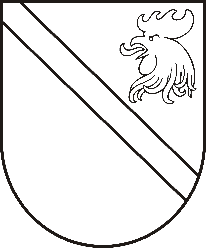 Reģ. Nr. Saieta laukums 1, Madona, Madonas novads, LV-4801 t. ,  , e-pasts: dome@madona.lv APSTIPRINĀTIAr Madonas novada pašvaldības19.05.2014. domes lēmumu Nr.276 (protokols Nr.10, 17 p.)Madonas novada pašvaldības saistošie noteikumi Nr.14„Grozījumi Madonas novada pašvaldības 2013.gada 29.augusta saistošajos noteikumos Nr.17 “Par pašvaldības nodevu par reklāmas un reklāmas objektu izvietošanu Madonas novadā”MadonāIzdoti saskaņā ar likuma “Par nodokļiem un nodevām” 12. panta  pirmās daļas 7.punktu unMinistru kabineta 28.06.2005. noteikumu Nr.480„Noteikumi par kārtību, kādā pašvaldības var uzlikt pašvaldības nodevu” 12.punktu, 16.1 punktu2014.gada 19.maijāVeikt šādus grozījumus Madonas novada pašvaldības 2013.gada 29.augusta saistošajos noteikumos Nr.17 “Par pašvaldības nodevu par reklāmas un reklāmas objektu izvietošanu Madonas novadā”:  Izteikt 6.4. punktu šādā redakcijā: 		      		        “Madonas novadā reģistrētajiem uzņēmumi bez nodevas piemērošanas saņem atļauju izvietot vienu reklāmu līdz 12 kvadrātmetru lielā laukumā Madonas novadā un Madonas pilsētas teritorijas sekojošajās vietās – Cesvaines ielā, Rūpniecības ielā (posmā no Rīgas ielai līdz Skolas ielai, kā arī no Lazdonas ielas līdz Oskara Kalpaka ielai), Jāņa Zābera ielā, Saules ielā (sākot no Gaujas ielas virzienā no centra), Oskara Kalpaka ielā (sākot no Lazdonas ielas virzienā no centra), Gaujas ielā (no Rūpniecības ielas līdz Saules ielai). Saistošie noteikumi stājas spēkā likuma “Par pašvaldībām” 45.panta noteiktajā kārtībā. Domes priekšsēdētājs					A.Ceļapīters